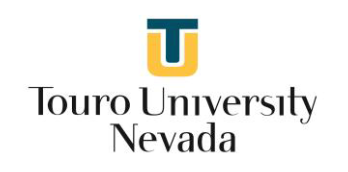 Touro University Nevada Institutional Review Board (IRB)874 American Pacific Dr.Henderson, NV 89014702-777-8687tun.irb@tun.touro.eduCloseout ReportPurpose of form: To close out the study with the IRB, which means that you will no longer be interacting with human subjects or their identifiable data for this study for the purposes of additional data collection, analysis, or publication. If you are still working with subjects or their data going forward, you may need to fill out and submit a Continuing Review Request to IRB. Your responses can be typed in the gray areas.Principal Investigator:   IRB #: Project Title: I certify that the proposed research has been completed and there will not be any further contact with the participants, use of or access to individually identifiable information for this study.If the research was never initiated, please provide a brief explanation and submit the report. If the research protocol approved by the IRB was partially or fully completed, answer the following: If the study involved the collection, storage, or use of any human biological specimens or identifiable personal health information, explain how and when the specimens or data will be stored or disposed of: Briefly state your research findings: Briefly describe or enumerate adverse events or participant complaints related to study procedures and describe how you handled them. Indicate if any adverse effects were more serious than expected Describe any additional risks observed during the course of the study: Describe any additional benefits noted during the course of the study: Number of Participants or Samples:  All submissions (Closeout report and any supporting materials) should be emailed to tun.irb@tun.touro.edu  Subject line: “Closeout report’ and IRB #. If someone else (example: Co-PI or staff) is submitting the Continuing Review Request on behalf of PI, the submission should be copied to the PI. 